In-Person Meeting: Tri-Town Beach CommissionTuesday, September 19, 2023 5:00pm-6:00pmTri-Town Beach District Pavilion12 Old State Road, South Deerfield, MA Board/Committee:	Tri-Town Beach CommissionDate:		September 19, 2023		Time: 5:00pm – 6:00pmLocation:	12 Old State Road, South Deerfield, MA 01373 AgendaReview last meeting & agenda for current meetingOpen issues & projects at TTB Season SummaryUpdate on Heritage approval for water & treatment Review and approve outstanding invoices Staffing discussion Miscellaneous items not included on original agenda* The matters listed are those reasonably anticipated by the Chair which may be discussed at the meeting. Not all items listed may in fact be discussed, and other items not listed may also be brought up for discussion to the extent permitted by law.   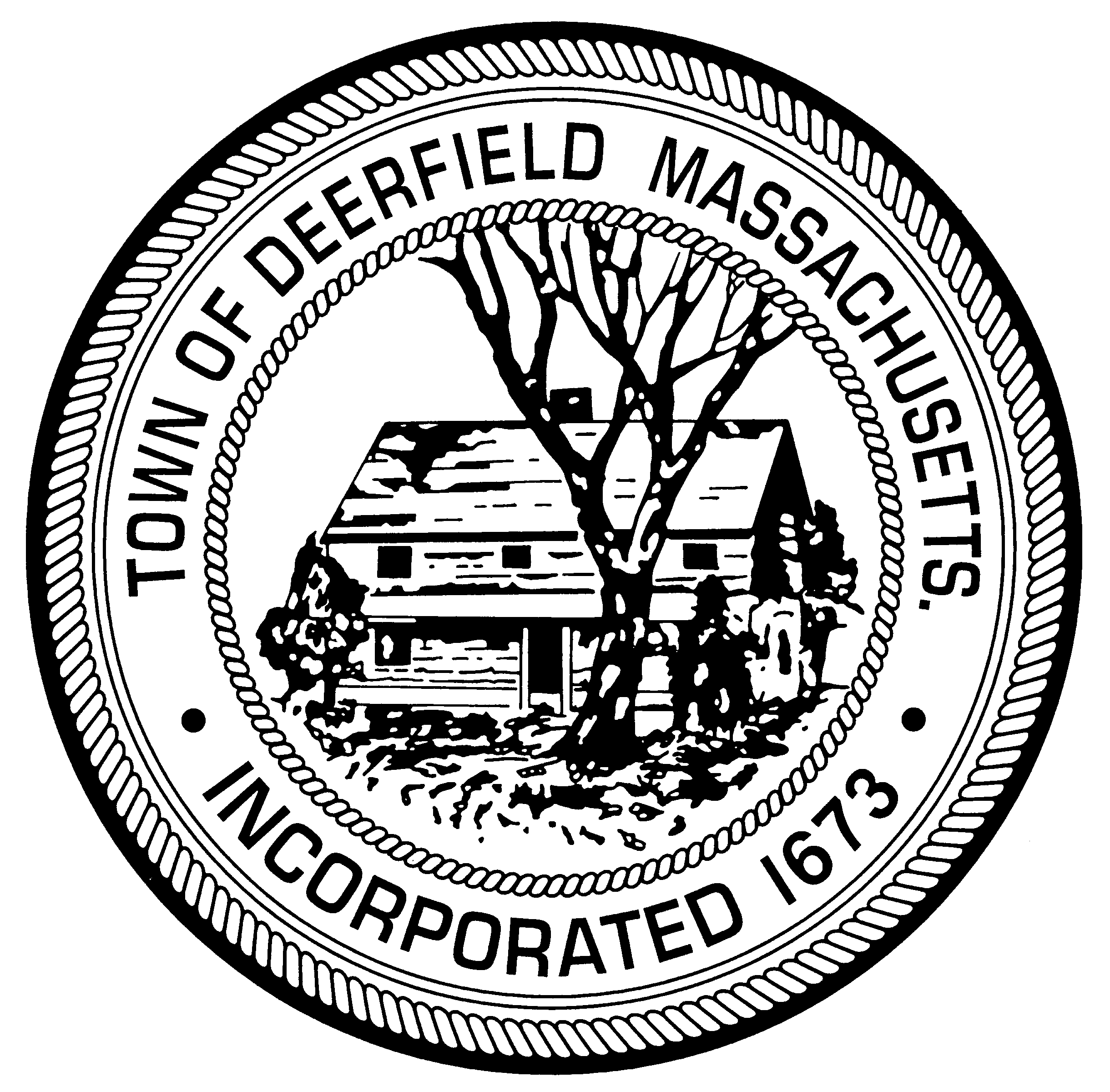 Town of DeerfieldMeeting NoticeDeerfield Municipal Offices8 Conway StreetSouth Deerfield, MA  01373Ph: 413-665-1400Fax: 413-665-1411 